Юридический факультет ФГБОУ ВПО «Южно-Уральский государственный университет» (национальный исследовательский университет)приглашает принять участие в очно-заочнойXVII Международной научно-практической конференции «Актуальные проблемы права России и стран СНГ-2015»Планируется проведение конференции по следующим секциям:Проблемы теории и истории государства и права.Проблемы гражданского и семейного права, гражданского процесса.Проблемы предпринимательского права и арбитражного процесса.Проблемы уголовного права, криминологии и уголовно-исполнительного права.Проблемы конституционного и муниципального права; административного, финансового и информационного права Проблемы трудового и социального права.В зависимости от поступивших заявок организационный комитет может изменить перечень секций.Статьи в сборник для опубликования и заявку направлять до 1 марта 2015 года по электронным адресам соответствующих секций оргкомитета конференции. Конференция состоится с 3 по 4 апреля 2015 года.Требования к оформлению статьи. Объем статьи до 5 страниц. Текст в текстовом редакторе Word; шрифт Times New Roman, cyr 14 кегля, через 1,5 интервал, сноски внизу страницы cyr 12 кегля, нумерацию страниц не ставить. В связи с включением статей в систему РИНЦ обязательна аннотация (3-4 строки) на русском и английском языке; ключевые слова на русском и английском языке; УДК статьи.  Организационный взнос на возмещение затрат по изданию сборника научных трудов – 500 рублей. В случае необходимости отправки сборника по почте необходимо дополнительно оплатить почтовые расходы в размере 100 рублей. Квитанции об оплате необходимо в отсканированном виде направить со статьей. Участники из других стран освобождаются от уплаты организационного взноса. Наш адрес: 454080, г. Челябинск, ул. Коммуны, д. 149. Дополнительную информацию о работе конференции, условиях участия Вы можете получить по электронной почте konfa2015@bk.ru. Информацию по отдельным секциям можно получить у ответственных за секции лиц (для оперативности просьба общаться через электронную почту). Оргкомитет конференцииЗаявка на участие в заочной XVII Международной научно-практической конференции «Актуальные проблемы права России и стран СНГ-2015» Реквизиты:Назначение платежа: публикация сборника конференции «Актуальные проблемы права России и стран СНГ-2015». Сумма платежа: 500 рублейНазначение платежа: почтовая пересылка сборника по конференции «Актуальные проблемы права России и стран СНГ-2015». Сумма платежа: 100 рублейРеквизиты для оплаты за публикацию в сборнике по материалам Конференции:   министерство образования и науки российской федерации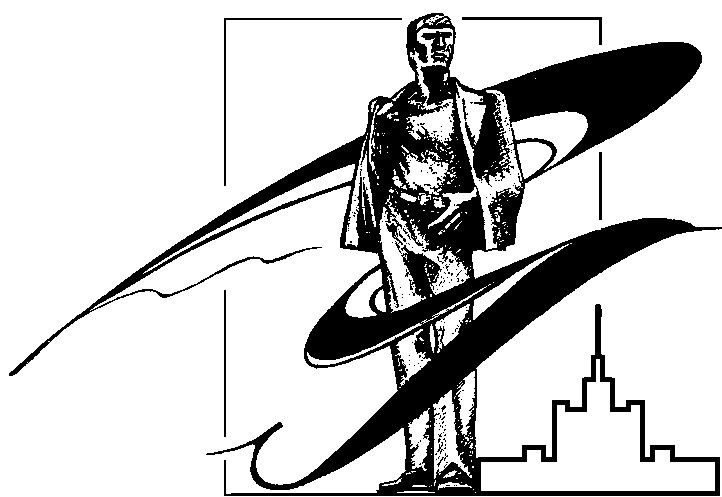            ФГБОУ ВПО «южно-уральский государственный УНИВЕРСИТЕТ»(НАЦИОНАЛЬНЫЙ ИССЛЕДОВАТЕЛЬСКИЙ УНИВЕРСИТЕТ)ЮРИДИЧЕСКИЙ ФАКУЛЬТЕТул. Коммуны, д.149, г. Челябинск, Россия, 454080 Тел./факс (351) 267-93-41E-mail: konfa2015@bk.ruСекцияОтветственное лицоКонтактыТеории и истории государства и праваЛихолетова Светлана Вячеславовна(351) 265-71-18univchel@mail.ruГражданского права и процессаЛоренц Дмитрий Владимирович(351) 265-71-16lord-dv@mail.ruУголовного права, криминологии и уголовно-исполнительного праваЕвстратенко Елена Владимировна(351) 267-91-66elena-136@mail.ruУголовного процесса и криминалистикиГончаренко Виталина Викторовна(351) 267-99-76kafedra-upik-301@mail.ruКонституционного и муниципального права.Административного, финансового и информационного права Калина Елена СеменовнаМинбалеев Алексей Владимирович(351) 267-94-25elkalina@rambler.rualexmin@bk.ruТрудового и социального праваСагандыков Михаил Сергеевич(351) 272-31-73kafedra_tpip@mail.ruПредпринимательского права и арбитражного процессаГайфулина Диана Римовна(351) 267-95-91kaf.pp@mail.ruФамилия, имя, отчествоФорма участия Организация Адрес, факс или e-mail, на который нужно выслать официальное приглашение Должность Дата, время приезда и отъезда, вид транспорта (самолет, поезд, номер рейса)Учёная степень и учёное звание (если есть)Бронирование гостиницы осуществляет сам участник, если этот вопрос специально не оговорен с организаторами Домашний адрес, телефон, e-mail Бронирование гостиницы осуществляет сам участник, если этот вопрос специально не оговорен с организаторами Секция, тема доклада ОТДЕЛЕНИЕ N8597 СБЕРБАНКА РОССИИ г. ЧелябинскОТДЕЛЕНИЕ N8597 СБЕРБАНКА РОССИИ г. ЧелябинскБИК047501602ОТДЕЛЕНИЕ N8597 СБЕРБАНКА РОССИИ г. ЧелябинскОТДЕЛЕНИЕ N8597 СБЕРБАНКА РОССИИ г. ЧелябинскСч. №30101810700000000602Банк получателяБанк получателяСч. №30101810700000000602ИНН 7448033876КПП 744801001Сч. №40702810972000003025ООО "Абрис-принт" 454008, г.Челябинск, Комсомольский пр., д.2, к.207ООО "Абрис-принт" 454008, г.Челябинск, Комсомольский пр., д.2, к.207Сч. №40702810972000003025ООО "Абрис-принт" 454008, г.Челябинск, Комсомольский пр., д.2, к.207ООО "Абрис-принт" 454008, г.Челябинск, Комсомольский пр., д.2, к.207Сч. №40702810972000003025ПолучательПолучательСч. №40702810972000003025ОБРАЗЕЦ ДЛЯ ОФОРМЛЕНИЯ СТАТЬИИ.И. Иванов, к.ю.н., доцент ЮУрГУ, г. Челябинск, РоссияЗАГОЛОВОК СТАТЬИТекст. Текст. Текст. Текст. Текст. Текст. Текст. Текст. Текст. Текст. Текст. Текст.Квитанция КассирПлательщик ___________________________________________________________Адрес   ______________            «       » ________________ 2015  г.подпись плательщикаКвитанция КассирПлательщик ___________________________________________________________Адрес   ______________            «       » ________________ 2015 г.подпись плательщика